Výkaz dveří Materiál: dřevo, smrk/boroviceTvar: kazetové dveře viz ilustrativní foto, Povrchová úprava: drásání + olejPreferuji kvalitu zpracování s drobnými „okrasnými“ prvkyMísto montáže: Bystré u Poličky, okr. SvitavyV případě spokojenosti s kvalitou prací budu objednávat rovněž kuchyňskou linku ve stylu Provance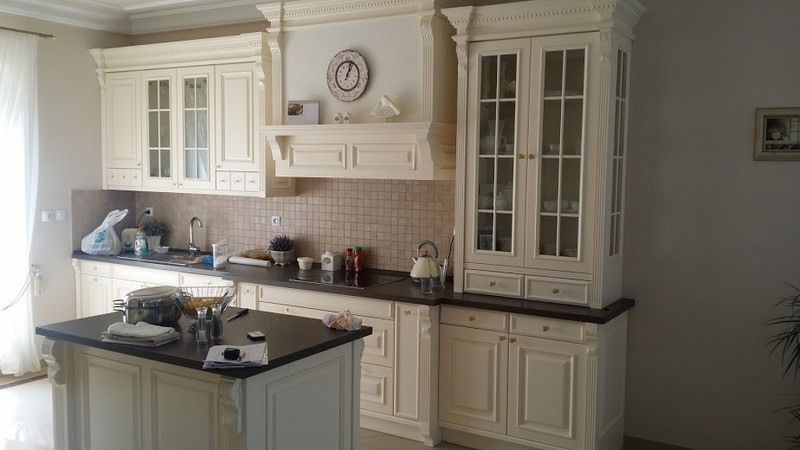               2)   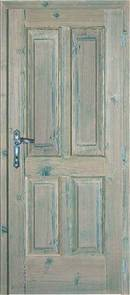 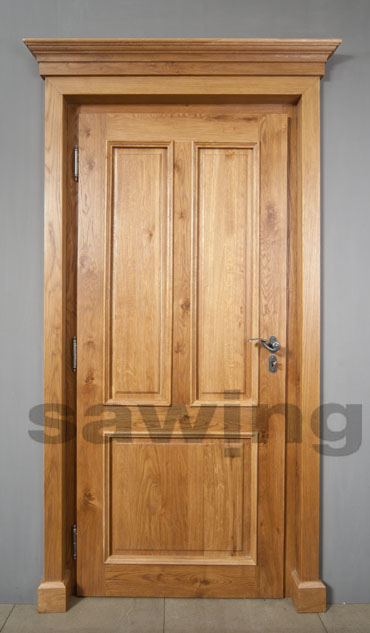 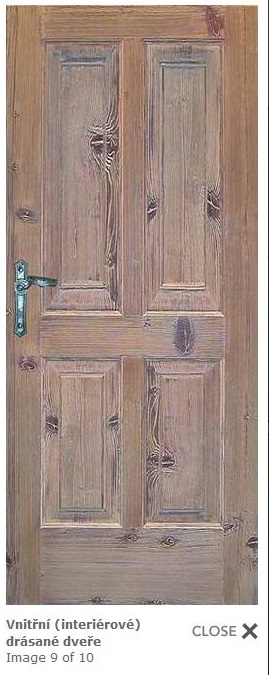 umístěníRozměr otvor/cmObložka šířka/cmCena dveřeCena montáž1.Zádveří chodba99 x 23436,5nad dveřmi prosklený nadsvětlík2.Pokoj hosté87 x 19935,53.Koupelna hosté77 x 19420,04.spíž77 x 19914,55.WC77 x 19916,56.kuchyně97 x 19916,07.Pokoj 1 - I. NP85 x 19915,28.Šatna pokoj 1 – I NP85 x 20439,59.WC I.NP76 x 19910,510.Koupelna I. NP76 x 19911,411.Pokoj I.NP86 x 19915,012.Pokoj I. NP84 x 19915,3Dveře zaměřoval truhlář, ovšem předpokládám vlastní zaměření před výrobou, Dveře zaměřoval truhlář, ovšem předpokládám vlastní zaměření před výrobou, Dveře zaměřoval truhlář, ovšem předpokládám vlastní zaměření před výrobou, Dveře zaměřoval truhlář, ovšem předpokládám vlastní zaměření před výrobou, Dveře zaměřoval truhlář, ovšem předpokládám vlastní zaměření před výrobou, 